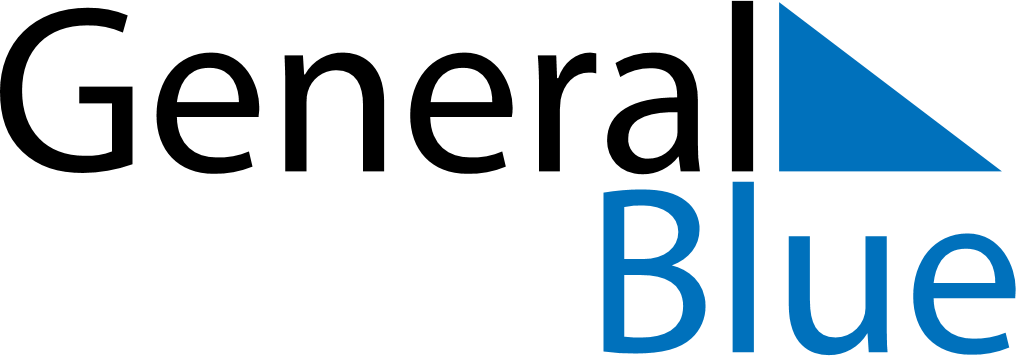 June 2024June 2024June 2024June 2024June 2024June 2024June 2024Velka nad Velickou, South Moravian, CzechiaVelka nad Velickou, South Moravian, CzechiaVelka nad Velickou, South Moravian, CzechiaVelka nad Velickou, South Moravian, CzechiaVelka nad Velickou, South Moravian, CzechiaVelka nad Velickou, South Moravian, CzechiaVelka nad Velickou, South Moravian, CzechiaSundayMondayMondayTuesdayWednesdayThursdayFridaySaturday1Sunrise: 4:50 AMSunset: 8:44 PMDaylight: 15 hours and 54 minutes.23345678Sunrise: 4:50 AMSunset: 8:45 PMDaylight: 15 hours and 55 minutes.Sunrise: 4:49 AMSunset: 8:46 PMDaylight: 15 hours and 57 minutes.Sunrise: 4:49 AMSunset: 8:46 PMDaylight: 15 hours and 57 minutes.Sunrise: 4:48 AMSunset: 8:47 PMDaylight: 15 hours and 58 minutes.Sunrise: 4:48 AMSunset: 8:48 PMDaylight: 16 hours and 0 minutes.Sunrise: 4:47 AMSunset: 8:49 PMDaylight: 16 hours and 1 minute.Sunrise: 4:47 AMSunset: 8:50 PMDaylight: 16 hours and 2 minutes.Sunrise: 4:47 AMSunset: 8:50 PMDaylight: 16 hours and 3 minutes.910101112131415Sunrise: 4:46 AMSunset: 8:51 PMDaylight: 16 hours and 4 minutes.Sunrise: 4:46 AMSunset: 8:52 PMDaylight: 16 hours and 5 minutes.Sunrise: 4:46 AMSunset: 8:52 PMDaylight: 16 hours and 5 minutes.Sunrise: 4:46 AMSunset: 8:52 PMDaylight: 16 hours and 6 minutes.Sunrise: 4:45 AMSunset: 8:53 PMDaylight: 16 hours and 7 minutes.Sunrise: 4:45 AMSunset: 8:54 PMDaylight: 16 hours and 8 minutes.Sunrise: 4:45 AMSunset: 8:54 PMDaylight: 16 hours and 8 minutes.Sunrise: 4:45 AMSunset: 8:55 PMDaylight: 16 hours and 9 minutes.1617171819202122Sunrise: 4:45 AMSunset: 8:55 PMDaylight: 16 hours and 10 minutes.Sunrise: 4:45 AMSunset: 8:56 PMDaylight: 16 hours and 10 minutes.Sunrise: 4:45 AMSunset: 8:56 PMDaylight: 16 hours and 10 minutes.Sunrise: 4:45 AMSunset: 8:56 PMDaylight: 16 hours and 10 minutes.Sunrise: 4:45 AMSunset: 8:56 PMDaylight: 16 hours and 10 minutes.Sunrise: 4:45 AMSunset: 8:57 PMDaylight: 16 hours and 11 minutes.Sunrise: 4:46 AMSunset: 8:57 PMDaylight: 16 hours and 11 minutes.Sunrise: 4:46 AMSunset: 8:57 PMDaylight: 16 hours and 11 minutes.2324242526272829Sunrise: 4:46 AMSunset: 8:57 PMDaylight: 16 hours and 10 minutes.Sunrise: 4:47 AMSunset: 8:57 PMDaylight: 16 hours and 10 minutes.Sunrise: 4:47 AMSunset: 8:57 PMDaylight: 16 hours and 10 minutes.Sunrise: 4:47 AMSunset: 8:57 PMDaylight: 16 hours and 10 minutes.Sunrise: 4:47 AMSunset: 8:57 PMDaylight: 16 hours and 9 minutes.Sunrise: 4:48 AMSunset: 8:57 PMDaylight: 16 hours and 9 minutes.Sunrise: 4:48 AMSunset: 8:57 PMDaylight: 16 hours and 8 minutes.Sunrise: 4:49 AMSunset: 8:57 PMDaylight: 16 hours and 8 minutes.30Sunrise: 4:49 AMSunset: 8:57 PMDaylight: 16 hours and 7 minutes.